www.ks5u.com清华中学高2023届第一次月考  地 理 试 题一、选择题（下列各题所列答案中均只有一个正确答案，每小题2分，共60分）结合表（黑河—腾冲一线东西部地区比较表）并结合所学知识，完成1-2题。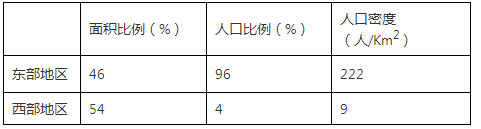 1.对我国人口分布格局起决定性作用的因素是A. 地形和气候	   B. 土壤和植被	     C. 水文和农业   	 D. 历史和经济2. 西北地区总体人口稀少，但局部地区人口分布较集中，此类地区大多A. 海拔较高、气候凉爽	       B. 地处山麓、临近河流C. 矿产丰富、工业发达	       D. 平原广阔、土壤肥沃读“农民工回流地点选择的推力、拉力示意图”，回答3-4题。3.农民工回流对城市产生的影响是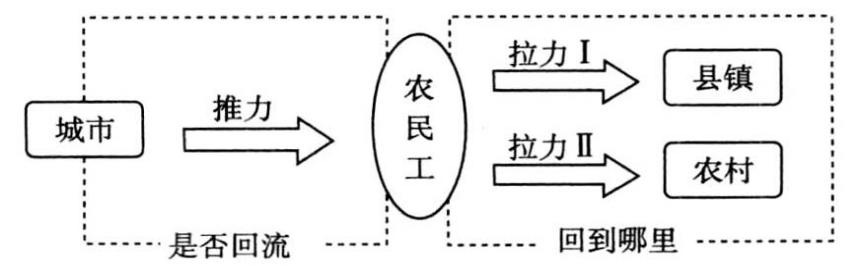 A. 不利于高新技术产业的发展	B. 促进了城市经济发展C. 缓解了人口对环境的压力	D. 出现劳动力供应紧张的状况4. 在农民工回流的推力和拉力中 A. 拉力Ⅰ可能表示较好的医疗卫生条件      B. 拉力Ⅱ可能表示完善的基础设施C. 推力可能表示环境质量日趋恶化	          D. 推力可能表示高昂的生活成本如图为北京市2011～2017年常住人口增量及增长速度变化统计图。据此答5-6题。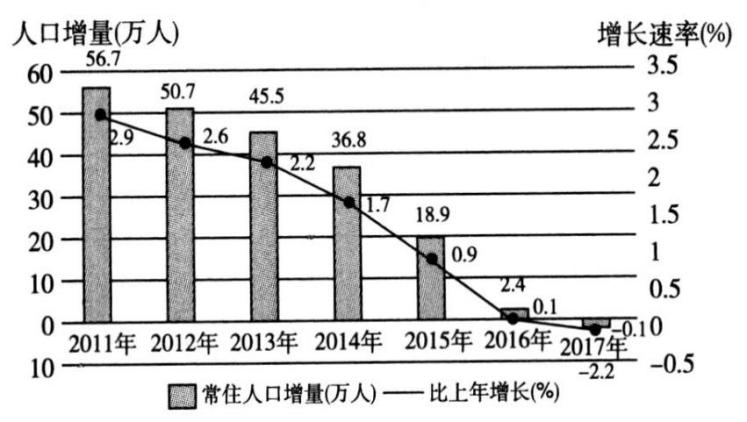 5.关于图中信息说法正确的是 A. 2011年北京常住人口最多	B. 2017年北京常住人口减少C. 2016年北京常住人口最少	D. 2015年北京常住人口增速最快6. 自2017年以来北京市常住人口数量趋于下降，其主要原因有北京市 ①污染企业的关停转移        ②非首都功能产业向外转移疏散  ③城市生活成本较高          ④城市环境质量恶化A. ①②               B. ③④             C. ②③	          D. ①④环境人口容量是指一个地区或一个国家能持续供养的人口数量。1850年，清朝的人口为4.3亿。当时的学者汪士铎惊呼：“人多之害，山顶已植黍稷，江中已有洲田，川中已辟老林，苗洞已开深菁，犹不足养……”。而今天的中国，不但养活了14亿人，人们的生活水平比那个时代还提高了许多。据此完成7-8题。7. 以上材料表明，影响环境人口容量的重要因素是A. 地区对外开放程度	           B. 人口的生活与文化消费水平C. 科技发展水平	               D. 蕴藏的资源数量8. 随着人口不断增加，我国必须进行人口合理容量的估计，其主要意义在于A. 限制高消费现象的产生	       B. 规划农业生产的发展规模C. 制定人口战略和人口政策	   D. 帮助贫困地区脱贫致富读“某城市地租水平与距离城市中心距离关系示意图”（如下图），完成9-10题。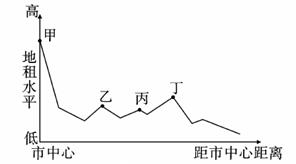 9. 图中甲地最有可能形成的功能区是A. 住宅区   B. 行政区   C. 商业区	D. 文教区10.图中乙、丙、丁三地形成地租小高峰，其共同原因可能是A. 地势平坦开阔，建设成本较低B. 靠近旅游区，环境优美C. 距市中心较近，交通通达度高D. 公路交汇处，交通便利读“某城市功能区人口数量日变化示意图”（如图），完成11-12题。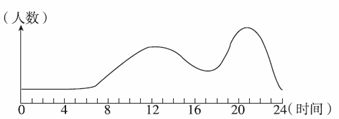 11.该功能区最有可能是A. 住宅区	   B. 商业区	C. 工业区	   D. 行政区12.此类功能区通常位于 ①城镇中心地区   ②自然风光优美地区     ③交通干道两侧   ④距离城镇中心较远A. ①③	               B. ①④	           C. ②③	              D. ②④下图为某城市空间结构图，读图完成13-14题。13.该城市的空间结构模式是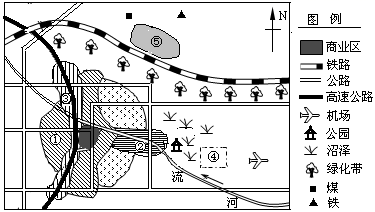 A. 同心圆模式	 B. 扇形模式	C. 多核心模式	 D. 田园城市模式14.下列说法中，正确的是A. ①③是低级住宅区	B. ⑤处宜布局钢铁工业C. ④处宜布局造纸厂	D. ②处宜布局化学工业15.地理信息技术为市民日常生活搭建平台，表现为  ①在平台上快捷查找酒店、医院等      ②在平台上查找公交车的实时位置等③对公共服务设施提供优化方案        ④在最短时间内指挥警车到达事故地点A. ①②	             B. ③④	          C. ①③	       D. ②④如表为2020年北京不同类型车位数与夜间停车需求量统计表（来源：北京市交通委员会）。读表，完成16-17题。  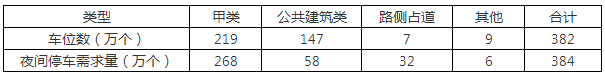 16.甲类车位主要集中分布在A. 商业区        	B. 工业区	       C. 行政区            D. 住宅区17.为缓解停车位供需矛盾，北京市可以采取的措施有①减少路侧车位数量           ②提高夜间停车位费用③实施错峰共享车位           ④大力修建立体停车位A. ①②	        B. ①③	          C. ②④	            D. ③④2019年中国政府工作报告指出：城镇化率超过50％，这是中国社会结构的一个历史性变化。下图示意城市化进程，读图完成18-19题。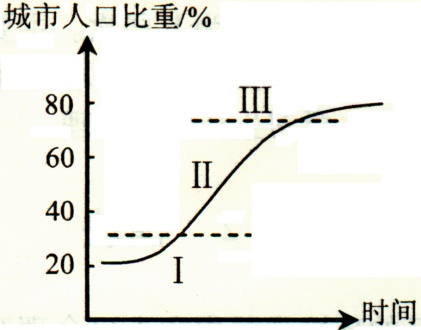 18.中国城市化进程处于A. I阶段	B. Ⅱ阶段	C. Ⅲ阶段	D. I、Ⅱ之间19.现阶段，中国城市化进程中可能出现的问题有A. 城市环境污染加剧    B. 城市化进程过慢C. 城市规模不断变小    D. 逆城市化严重伴随着城市化进程的加快，我国广大农村人口大规模地向城市流动，导致了农村“人口空心化”，也使农村耕地低效益趋势越来越突出。为提高农业收益，各地政府纷纷采取措施，鼓励耕地流转。答20-22题。20.上述材料对农村“人口空心化”最科学的表述是A. 男性比例降低	  B. 女性比例降低	C. 青壮年比例降低	D. 村中心人口减少21.“人口空心化”引起的耕地低效益趋势主要表现在①播种面积减小 ②机械化水平下降 ③农药用量增加 ④技术进步缓慢A. ①②	           B. ②③	         C. ③④	          D. ①④22. 推测耕地流转将会带来的变化是A. 农产品种类更加丰富	          B. 农业生产走向专业化C. 农产品价格波动加大	          D. 人口大量向农村回流地域文化是人类在特定的地域范围内，在自然环境的基础上，在长期的生产生活中创造的，是人类活动的产物。地域文化体现了人类对自然的利用和改造状况，是一定地域内各种自然因素和人文因素综合作用的结果。下图为“浙江水乡乌镇、重庆过江索道”景观示意图。完成23-25题。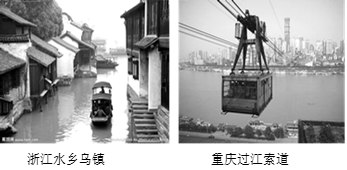 23.下列表述不属于“地域文化”的特性是A. 特定的地域性	B. 相对的稳定性C. 综合性（物质方面、非物质方面）D. 与时俱进的创新性24.能够体现“地域文化”的有①建筑风格    ②生活水平高低    ③宗教信仰   ④消费习惯   ⑤习俗  ⑥教育水平A. ①②③	        B. ④⑤⑥	        C. ①③⑤          D. ②④⑥25.“浙江水乡乌镇”与“重庆过江索道”反映出两地A. 地形地势不同	B. 气候条件不同  	C. 植被状况不同	   D. 耕作方式不同在冷空气的影响下,2020年2月20日夜间起,黑龙江省迎来鼠年最强降雪。截至22日17时,哈尔滨持续降雪42小时。据此完成26-27题。26.形成本次降雪的天气系统是下列选项中的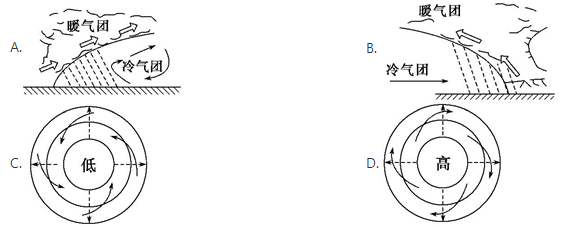 27.下列选项中正确表示该天气系统过境时气温变化的是( )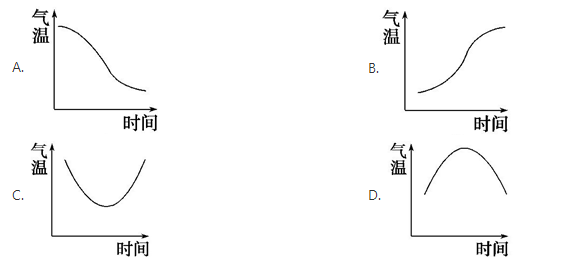 28.下列天气现象或谚语中，与冷锋活动有关的是  A. 我国北方地区夏季的暴雨	        B. 春末夏初长江中下游地区的梅雨C. 台风云娜带来的暴雨         	D. 一场春雨一场暖下面四图为某中学学生绘制的气压带、风带示意图（阴影代表气压带，箭头代表盛行风向）。读图，完成29-30题。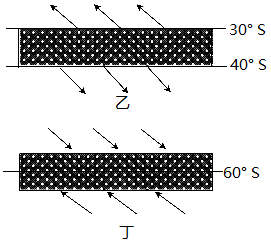 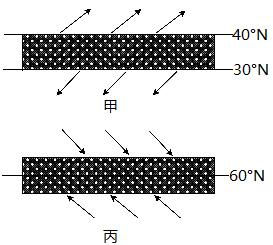 29. 图中风带绘制出现错误的是A. 甲图	      B. 乙图	        C. 丙图	           D. 丁图30.乙图气压带出现在图示位置时，北半球的季节是A. 春季	      B. 夏季	        C. 秋季	          D. 冬季二、综合题（共40分）31.读我国部分地区春季某时天气系统图，回答下列问题（22分）。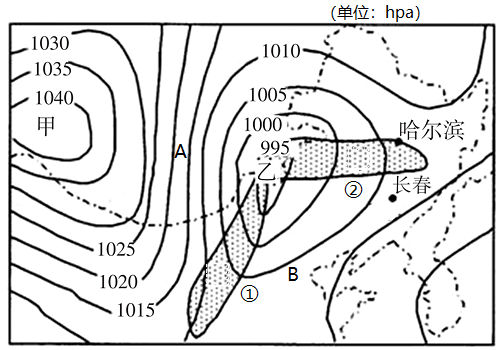 （1）从气压状况看，图中甲为_________，按气流状况划分属于________，图中乙处垂直方向上气流的运动状况为________（填“上升”或“下沉”），水平方向上气流运动状况为_________（填“辐合”或“辐散”）。（2）甲、乙气压中心控制地区，乙是_______天气，气温日较差较大的是______。（3）A、B两地相比，________地的风力较大，判断理由是_________________________________。  （4）近日，_____锋将从哈尔滨过境，描述锋面过境时的天气变化____________________________。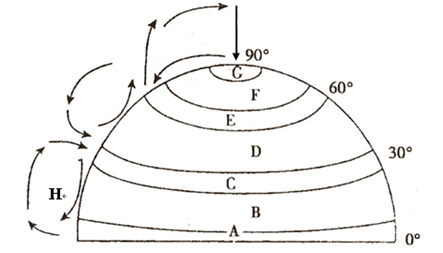 32.读“气压带、风带示意图”，完成下列要求（18分）。
⑴气压带Ｃ、Ｅ分别是： _______________、______________。⑵若上图表示北半球的三圈环流， Ｂ为_________ 、Ｄ为_____________。⑶图中H代表三圈环流中的__________环流圈。⑷各气压带中，少雨的是_________，多雨的是________（用字母表示）。⑸若上图表示南半球的三圈环流，则图中D的风向是_________⑹形成三圈环流的因素有（   ）①海陆热力性质的差异            ②气压带和风带的季节移动③太阳辐射对高低纬的加热不均      ④地转偏向力A．①②           B．③④           C．①③          D．②④清华中学高2023届4月月考  地 理 答 案1-2  AB       3-4  CD      5-6  BC       7-8  CC       9-10  CD11-12  BA    13-15  BBA    16-17  DD     18-19  AC    20-22  CDB23-25  DCA    26-28 BAA    29-30  CD31.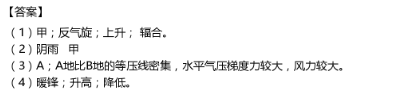 32.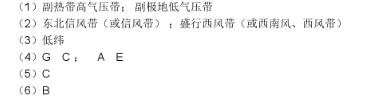 